CONTROL DE CAMBIOSANEXOS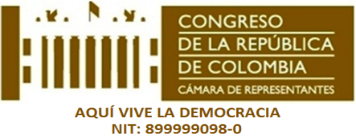 División de ServiciosDOCUMENTO EQUIVALENTE A LA FACTURA -CAJA MENOR  CÓDIGOA-A.DS.4-F09DOCUMENTO EQUIVALENTE A LA FACTURA -CAJA MENOR  VERSIÓN16-12-2021DOCUMENTO EQUIVALENTE A LA FACTURA -CAJA MENOR  PÁGINA1 de 2DOCUMENTO EQUIVALENTE A LA FACTURA-DOCUMENTO EQUIVALENTE A LA FACTURA-DOCUMENTO EQUIVALENTE A LA FACTURA-DOCUMENTO EQUIVALENTE A LA FACTURA-DOCUMENTO EQUIVALENTE A LA FACTURA-DOCUMENTO EQUIVALENTE A LA FACTURA-DOCUMENTO EQUIVALENTE A LA FACTURA-FECHAFECHAFECHAFACTURA N°FACTURA N°DDMMAAAANOMBRE / RAZÓN SOCIAL DEL PROVEEDORNOMBRE / RAZÓN SOCIAL DEL PROVEEDORNOMBRE / RAZÓN SOCIAL DEL PROVEEDORNOMBRE / RAZÓN SOCIAL DEL PROVEEDORNOMBRE / RAZÓN SOCIAL DEL PROVEEDORNOMBRE / RAZÓN SOCIAL DEL PROVEEDORNOMBRE / RAZÓN SOCIAL DEL PROVEEDORNIT/C.C.NIT/C.C.DIRECCIÓNDIRECCIÓNTELEFONOTELEFONOCONCEPTOCONCEPTOCONCEPTOCONCEPTOCONCEPTOCONCEPTOCONCEPTOCANTIDADDETALLEDETALLEVR UNITARIOVR TOTALSUBTOTALRETEFUENTERETEICATOTALACEPTO QUE NO SOY RESPONSABLE DE IVAACEPTO QUE NO SOY RESPONSABLE DE IVAACEPTO QUE NO SOY RESPONSABLE DE IVAACEPTO QUE NO SOY RESPONSABLE DE IVAACEPTO QUE NO SOY RESPONSABLE DE IVAACEPTO QUE NO SOY RESPONSABLE DE IVAACEPTO QUE NO SOY RESPONSABLE DE IVAFIRMA PROVEEDORFIRMA PROVEEDORFIRMA PROVEEDORFIRMA PROVEEDORFIRMA PROVEEDORFIRMA PROVEEDORFIRMA PROVEEDORPERSONA AUTORIZADAPERSONA AUTORIZADAPERSONA AUTORIZADAPERSONA AUTORIZADACARGOCARGOCARGOASPECTOS QUE CAMBIARON EN EL DOCUMENTODETALLES DE LOS CAMBIOS EFECTUADOSRESPONSABLE DE LA SOLICITUD DEL CAMBIOFECHA DEL CAMBIO DD/MM/AAVERSIONVersión inicial documento equivalente a la factura División de Servicio, mediante oficio d.s.4.4.0606/21 29 de junio-2021 29-06-2021, aprobado en el Comité Institucional  de Gestión y Desempeño1